Arbeitsorte und ArbeitskollegiumWelche Erklärung passt zu welchem Arbeitsort? Ordne zu.Das Krankenhaus Die häusliche /mobile PflegeDie stationäre Pflegeeinrichtung (Altenpflege-/ Behindertenwohnheim) Die teilstationäre Pflegeeinrichtung (Tagespflege) An diesem Ort werden Menschen betreut, die zu Hause wohnen, tagsüber aber Hilfe brauchen.Hier sind kranke Menschen nur so lange, bis sie wieder nach Hause können oder in eine stationäre Pflegeeinrichtung ziehen.Hier wohnen alte Menschen und Menschen mit Behinderung, die nicht allein leben können. Sie haben ein eigenes Zimmer oder eine eigne Wohnung.Wer in diesem Bereich arbeitet, pflegt die alten Menschen oder Menschen mit Behinderung in ihrem eigenen Zuhause.Wer arbeitet eigentlich im Krankenhaus?Lies den Text ( der gleiche wie in Hörübung 2A) und unterstreiche alle verschiedenen Berufe im Krankenhaus.Menschen mit ganz unterschiedlichem Berufen arbeiten in einem Krankenhaus. Die Ärzte und Ärztinnen delegieren Tätigkeiten wie Medikamente verabreichen oder Verbände wechseln an Krankenpfleger und Krankenpflegerinnen. Tätigkeiten der Grundpflege (z.B. Hilfe bei der Körperpflege oder beim Essen) übernehmen Pflegehelferinnen und Pflegehelfer und Pflegeassistentinnen und Pflegeassistenten. Die Vorgesetzen der Pflegerinnen und Pfleger sind aber nicht die Ärztinnen und Ärzte, sondern die Pflegedienstleiter (PDL).  In Krankenhäusern arbeiten außerdem noch viele weitere Berufsgruppen: Psychologinnen und Psychologen, Physiotherapeutinnen und Physiotherapeuten, medizinisch-technische Assistentinnen und Assistenten, Laborantinnen und Laboranten, Apothekerinnen und Apotheker, Sozialarbeiterinnen und Sozialarbeiter, Seelsorgerinnen und Seelsorger, Köchinnen und Köche, anderes Küchenpersonal und Reinigungskräfte. Bestmöglich wäre es, wenn alle Berufsgruppen, die einen Menschen pflegen und betreuen, eng zusammenarbeiten. Dann spricht man von „interdisziplinärer Zusammenarbeit“ Sind die Sätze richtig oder falsch? Kreuze die falschen Aussagen an.Am besten gelingt die Arbeit, wenn jede/r für sich alleine arbeitet.  Im Krankenhaus arbeiten nur wenige verschiedene Berufsgruppen. Die Ärztinnen und Ärzte sind die Chefinnen und Chefs.Die Ärztinnen und Ärzte delegieren verschiedene medizinische Aufgaben an die Pflegerinnen und Pfleger. Vier Personen stellen sich vor. Wo arbeiten sie? Höre Hörübung 3 A an und ergänze.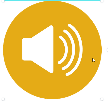 Kevin Maier arbeitet ………………………im Seniorenheim………………………………………..Katrin Voller arbeitet………………………………im Krankenhaus…………………………………Natascha Petrakova arbeitet……in der häuslichen/mobilen Pflege………………………Anna Kugel arbeitet………in einer Tagespflegeeinrichtung/teilstationären PflegeeinrichtungHöre dir die Dialoge noch einmal an und ergänze.Name/Alter: Kevin Maier, 35 JahreAufgaben: beim Essen und Waschen helfen, Gymnastik mit den Bewohner*innen machenVorteile: Kontakt zu alten MenschenNachteile: schwierig für PrivatlebenName/Alter: Katrin Voller, 25 JahreAufgaben: Patient/innen waschen, Blutdruck & Temperatur messen, Frühstück servierenVorteile: enge Zusammenarbeit mit Kolleg*innenNachteile: Zeitdruck Name/Alter: Natascha Petrakova, 40 JahreAufgaben: alte und behinderte Menschen zu Hause pflegenVorteile: flexibel, nicht immer am selben OrtNachteile: körperlich sehr anstrengendName/Alter: Anna Kugel, 47 JahreAufgaben: Beschäftigung anbietenVorteile: es geht den Menschen richtig gut bei ihnenNachteile: manche kommen nur für kurze Zeit